Краевое государственное казенное учреждение «Региональный центр оценки качества образования» информирует о том, что- 28 января 2020 г. в 15:00 часов состоится вебинар по вопросам использования результатов диагностических работ по математике в 9-х, 11-х классах для повышения качества подготовки обучающихся к государственной итоговой аттестации в форме ОГЭ и ЕГЭ. Для участия в вебинаре приглашаются учителя математики, представители школьных и муниципальных методических служб;- 29 января 2020 г. в 15:00 часов состоится вебинар по вопросам использования результатов диагностической работы по русскому языку в 9-х классах для повышения качества подготовки обучающихся к ОГЭ. Для участия в вебинаре приглашаются учителя русского языка, представители школьных и муниципальных методических служб.На вебинарах будут представлены результаты диагностических работ и рекомендации учителям-предметникам по совершенствованию качества подготовки учащихся к прохождению процедур государственной итоговой аттестации с учетом выявленных в ходе диагностик трудностей.Ссылки для регистрации на вебинары:Вебинар по вопросам использования результатов диагностических работ по математике в 9-х, 11-х классах http://b25966.vr.mirapolis.ru/mira/s/9reBlf.Вебинар по вопросам использования результатов диагностической работы по русскому языку в 9-х классах http://b25966.vr.mirapolis.ru/mira/s/qt6crw.Для участия в вебинарах необходима предварительная регистрация. Количество подключений ограничено.Контактное лицо по вопросам подключения: Воронин Владимир Андреевич, главный специалист отдела сопровождения информационных систем и защиты информации, тел.: (4212) 56 76 00, (4212) 56 75 00.Директор			   							В.Ф. МакухаМендель Анастасия Викторовна(4212) 56 76 00Руководителям органов местного самоуправления, осуществляющих управление в сфере образованияРуководителям краевых общеобразовательных организаций(по списку)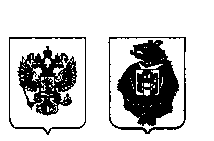 Министерство образования и наукиХабаровского краяО проведении вебинаров по результатам диагностических работ в 2019 годуО проведении вебинаров по результатам диагностических работ в 2019 году